АО "УзРТСБ" объявляет отбор наилучших предложений на поставку конференц стульевВосемь конференц стульев:Цвет коричневый; Материал – кожзаменитель (экокожа); Каркас – металлический хромированный.За дополнительной информацией просим обращаться по телефону: 71 2133349, контактное лицо Ким Сергей.Условия платежа: предоплата в размере 100% в течение 10 банковских дней после подписания договора. Просим Вас предоставить коммерческие предложения на электронный адрес: zakupki@rtsb.uz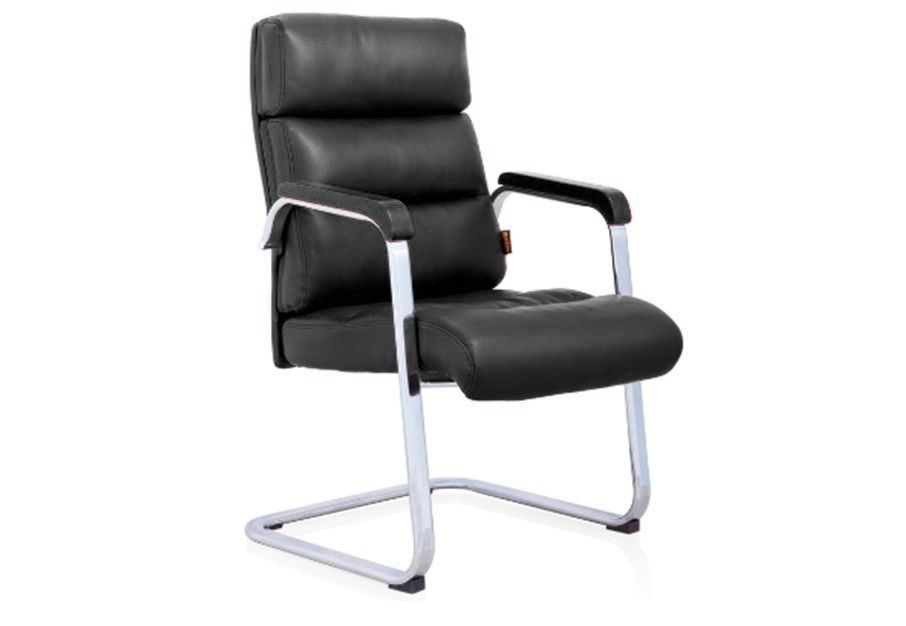 